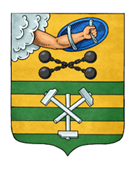 ПЕТРОЗАВОДСКИЙ ГОРОДСКОЙ СОВЕТ34 сессия 28 созываРЕШЕНИЕот 24 ноября 2020 г. № 28/34-639О создании рабочей группы по вопросу подготовки предложений о развитии общественного транспорта города ПетрозаводскаВ соответствии со статьей 6 Регламента Петрозаводского городского Совета, утвержденного Решением Петрозаводского городского Совета от 23.04.2009 № XXVI/XXIX-593, Петрозаводский городской Совет РЕШИЛ:1. Создать рабочую группу по вопросу подготовки предложений о развитии общественного транспорта города Петрозаводска в следующем составе:- 7 депутатов Петрозаводского городского Совета;- 2 представителя Администрации Петрозаводского городского округа (по согласованию);- 3 депутата Законодательного Собрания Республики Карелия (по согласованию);- 2 представителя Министерства по дорожному хозяйству, транспорту и свези Республики Карелия (по согласованию);- 1 представитель Министерства финансов Республики Карелия (по согласованию);- 2 представителя общественных организаций города Петрозаводска (по согласованию). 2. Персональный состав рабочей группы утверждается Распоряжением и. о. Председателя Петрозаводского городского Совета.И.о. ПредседателяПетрозаводского городского Совета                                             А.Ю. Ханцевич